FORM CR 39NOTICE BY APPLICANTS OF APPLICATION TO COURT FOR CANCELLATION OF THE SPECIAL RESOLUTION APPROVING A REDEMPTION OR PURCHASE OF SHARES OUT OF CAPITAL[Sections 480 of the Companies Act, 2015]Name of company: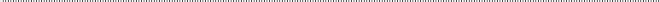  Number of the company: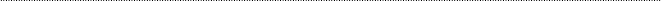 To the Registrar of CompaniesI/We 	give notice  that an  application has been made to the court for the cancellation of the special resolution dated  	 	approving  the  payment  of  capital   for  the redemption or purchase of some of the company’s shares.Lodged on behalf of the company by: Name: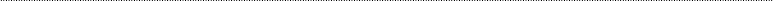 Address: Signature: Capacity73: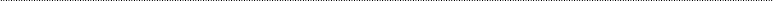 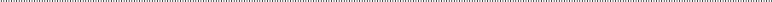 Date: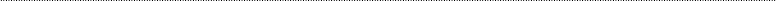 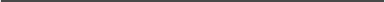 73 Please indicate whether director, secretary or agent of the company.